ANEXO Q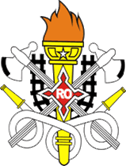 ESTADO DE RONDÔNIACORPO DE BOMBEIROS MILITARMEMORIAL DE SEGURANÇA CONTRA INCÊNDIO DAS ESTRUTURASNome da empresa, registrada no CREA n. _____________, atendendo o disposto no item 5.19 da Instrução Técnica 08 do Corpo de Bombeiros Militar do Estado de Rondônia, visando a concessão do Auto de Vistoria Contra Incêndio e Pânico dessa Corporação, atesta que os SISTEMAS DE SEGURANÇA CONTRA INCÊNDIO DAS ESTRUTURAS (metálicas, de concreto, de madeira, etc.) existentes na edificação em referência encontram-se instalados em conformidade com as informações abaixo.Edificação: (Nome da edificação)Responsável pelo Uso: (Nome)Ocupação:Data:METODOLOGIA PARA SE ATINGIR OS TRRF DOS ELEMENTOS ESTRUTURAIS(Citar norma (s) empregada (s))A metodologia adotada foi [descrever a metodologia, seja por ensaios, cartas de coberturas, métodos analíticos etc. e norma (s).Os ensaios de resistência ao fogo adotado foram o Relatório (IPT n., ou UL n. etc. – citar os ensaios e especificar se é para: pilares, vigas etc.).DETERMINAÇÃO DO TEMPO REQUERIDO DE RESITÊNCIA AO FOGO (TRRF)CRITÉRIOS PARA DETERMINAÇÃO DO TRRF: para definição dos TRRF’s foi adotada (por exemplo: Tabela A da Instrução Técnica 08, conforme o item “5 – Procedimentos” da referida Instrução Técnica; ou método do tempo equivalente ou outros devidamente comprovados, conforme IT 08).TEMPO DE RESISTÊNCIA REQUERIDO AO FOGO (TRRF)Exemplo:As estruturas principais terão TRRF de 90 min para colunas, contra ventamentos e vigas principais conforme Tabela A, Grupo D, Classe P-4 da Instrução Técnica 08.As vigas secundárias terão TRRF de 60 min, conforme Anexo A, item A 2.5 da Instrução Técnica 08.As compartimentações, escadas de segurança, selagens de shafts e divisórias entre unidades autônomas serão executadas conforme segue: ____________________, com os seguintes TRRF:__________________________. Conforme Item 5.7 da IT 08.Observações: _____________________________________________________________.ISENÇÕES OU REDUÇÃO DE TRRFExemplos: (Não foi adotada nenhuma condição para redução ou isenção de TRRF na presente edificação... Ou Isenção de TRRF para os pilares externos protegidos por alvenaria cega...Ou Isenção dos perfis confinados em área frias, conforme folhas...)MATERIAIS DE PROTEÇÃO CONTRA FOGO E RESPECTIVAS ESPESSURAS DE PROTEÇÃO(Citar cartas de coberturas adotadas)Materiais utilizados: (citar todos os materiais utilizados na proteção)Espessuras adotadas: (vide Tabela em anexo x carta de cobertura). As espessuras foram calculadas com base nos ensaios laboratoriais acima mencionados, de acordo com os procedimentos na Norma...CONTROLE DE QUALIDADEVerificar a necessidade de Controle de Qualidade por empresa qualificada, conforme item 5.18 da Instrução Técnica n. 8. Anexá-lo a este memorial.Nome da empresa, registrada no CREA n. _____________, atendendo o disposto no item 5.19 da Instrução Técnica 08 do Corpo de Bombeiros Militar do Estado de Rondônia, visando a concessão do Auto de Vistoria Contra Incêndio e Pânico dessa Corporação, atesta que os SISTEMAS DE SEGURANÇA CONTRA INCÊNDIO DAS ESTRUTURAS (metálicas, de concreto, de madeira, etc.) existentes na edificação em referência encontram-se instalados em conformidade com as informações abaixo.Edificação: (Nome da edificação)Responsável pelo Uso: (Nome)Ocupação:Data:METODOLOGIA PARA SE ATINGIR OS TRRF DOS ELEMENTOS ESTRUTURAIS(Citar norma (s) empregada (s))A metodologia adotada foi [descrever a metodologia, seja por ensaios, cartas de coberturas, métodos analíticos etc. e norma (s).Os ensaios de resistência ao fogo adotado foram o Relatório (IPT n., ou UL n. etc. – citar os ensaios e especificar se é para: pilares, vigas etc.).DETERMINAÇÃO DO TEMPO REQUERIDO DE RESITÊNCIA AO FOGO (TRRF)CRITÉRIOS PARA DETERMINAÇÃO DO TRRF: para definição dos TRRF’s foi adotada (por exemplo: Tabela A da Instrução Técnica 08, conforme o item “5 – Procedimentos” da referida Instrução Técnica; ou método do tempo equivalente ou outros devidamente comprovados, conforme IT 08).TEMPO DE RESISTÊNCIA REQUERIDO AO FOGO (TRRF)Exemplo:As estruturas principais terão TRRF de 90 min para colunas, contra ventamentos e vigas principais conforme Tabela A, Grupo D, Classe P-4 da Instrução Técnica 08.As vigas secundárias terão TRRF de 60 min, conforme Anexo A, item A 2.5 da Instrução Técnica 08.As compartimentações, escadas de segurança, selagens de shafts e divisórias entre unidades autônomas serão executadas conforme segue: ____________________, com os seguintes TRRF:__________________________. Conforme Item 5.7 da IT 08.Observações: _____________________________________________________________.ISENÇÕES OU REDUÇÃO DE TRRFExemplos: (Não foi adotada nenhuma condição para redução ou isenção de TRRF na presente edificação... Ou Isenção de TRRF para os pilares externos protegidos por alvenaria cega...Ou Isenção dos perfis confinados em área frias, conforme folhas...)MATERIAIS DE PROTEÇÃO CONTRA FOGO E RESPECTIVAS ESPESSURAS DE PROTEÇÃO(Citar cartas de coberturas adotadas)Materiais utilizados: (citar todos os materiais utilizados na proteção)Espessuras adotadas: (vide Tabela em anexo x carta de cobertura). As espessuras foram calculadas com base nos ensaios laboratoriais acima mencionados, de acordo com os procedimentos na Norma...CONTROLE DE QUALIDADEVerificar a necessidade de Controle de Qualidade por empresa qualificada, conforme item 5.18 da Instrução Técnica n. 8. Anexá-lo a este memorial.______________________________________Responsável TécnicoCREA/CAU______________________________________Proprietário ou Responsável pelo usoRG: